Programa de las Naciones Unidas Para el Desarrollo                               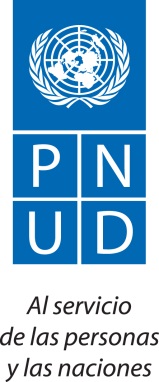 Anexo 1Especificaciones Técnicas	Tomar nota que solo el representante legal conforme escritura pública podrá remitir cotización		Anexo 2FORMULARIO DE PRESENTACIÓN DE COTIZACIONES POR PARTE DE LOS PROVEEDORES(La presentación de este formulario se realizará únicamente en papel de carta con el encabezamiento oficial del Proveedor)Los abajo firmantes aceptamos en su totalidad los Términos y Condiciones Generales del PNUD y por la presente nos ofrecemos a suministrar los artículos que se enumeran a continuación, de conformidad con las especificaciones y los requisitos del PNUD con arreglo a la RFQ con el número de referencia: SDC/00118949/015/2020TABLA No.1: Oferta de suministro de servicios con arreglo a Especificaciones Técnicas y otros requisitos TABLA No.3: Oferta de cumplimiento con otras condiciones y requisitos relacionados Toda otra información que no hayamos proporcionado automáticamente implica nuestra plena aceptación de los requisitos, los términos y las condiciones de la Solicitud de Cotización.Declaración del OFERTANTE (favor completar):  Declaro que (Favor indicar “Ninguno” o “Algunos”) de los bienes adquiridos requieren licencia de importación o Exportación, o tienen algún tipo de restricción en su país de origen por la naturaleza de uso/uso dual de los bienes o servicios, y cualquier otra disposición dirigida a los usuarios finales; (No aplica)Declaro que nuestra empresa (Favor indicar “Si” o “No”) está incluida en la Lista 1267/1989 del Consejo de Seguridad de la ONU, o en la lista de la División de Adquisiciones de la ONU o en cualquier otra lista suspensiva de la ONU. * En caso de declarar “Alguno” o “Algunos”, favor proveer el listado de bienes y las restricciones que les aplican.[Nombre y firma de la persona autorizada por el Proveedor][Designación] Tomar nota que solo el representante legal conforme escritura pública podrá remitir cotización[Fecha)Artículo NºDescripciónDescripción/especificación de los bienesCantidadCrumple        SI/NO11Tipo alámbrica por fibra óptica (de preferencia) /cobre (si es aplicable).111Ancho de banda 90 Mbps, 111Relación, 1.1111IP Públicas. 10 palabras mínimo111Hops al backbone de internet 5 máximo111Monitoreo en línea (gestión de tráfico, monitoreo red y acceso a bitácoras)111Servicio técnico gratuito e ilimitado 24/7111Enlace dedicado redundante punto a punto al internet111Disponibilidad para administrar el equipo instalado en sitio111VPN: Soporte administrable opcional 111Incluir firewall para administración de ancho de banda, reglas de acceso y otras funciones administrativas.111Deberá garantizar que el fabricante se encuentre dentro del cuadrante de Gartner 2019 para Firewalls111Acuerdo de nivel de servicio (LA) garantizando 99.5% de disponibilidad. 111El proveedor deberá presentar en su oferta un esquema o diagrama de red que ilustre como garantizará el servicio111El proyecto a quien se brindará el servicio se reserva el derecho de cancelar el servicio si no obtiene un desempeño satisfactorio al cabo de dos (2) meses sin ninguna responsabilidad para las partes111El proveedor deberá presentar en su oferta, constancias emitidas por al menos dos (2) clientes por el servicio prestado en forma satisfactoria, con las mismas características al servicio de internet solicitado12Instalación del ServiceEl proveedor deberá proporcionar todos los equipos requeridos (incluyendo enrutador) para entregar el enlace a través de un cable Ethernet.1PeriodoPeriodoDoce (12) meses de servicio, a partir del recibo de la Orden de CompraArtículo No.Descripción/especificación de los bienesCant.Precio unitario(Lps.)Precio total por artículo(Lps.)Servicio por doce (12) meses1Tipo alámbrica por fibra óptica (de preferencia) /cobre (si es aplicable).11Ancho de banda 90 Mbps,11Relación, 1.111IP Públicas. 10 palabras mínimo11Hops al backbone de internet 5 máximo11Monitoreo en línea (gestión de tráfico, monitoreo red y acceso a bitácoras11Servicio técnico gratuito e ilimitado 24/711Enlace dedicado redundante punto a punto al internet11Disponibilidad para administrar el equipo instalado en sitio11VPN: Soporte administrable opcional 11Incluir firewall para administración de ancho de banda, reglas de acceso y otras funciones administrativas.11Deberá garantizar que el fabricante se encuentre dentro del cuadrante de Gartner 2019 para Firewalls11Acuerdo de nivel de servicio (LA) garantizando 99.5% de disponibilidad. 11El proveedor deberá presentar en su oferta un esquema o diagrama de red que ilustre como garantizará el servicio11El proyecto a quien se brindará el servicio se reserva el derecho de cancelar el servicio si no obtiene un desempeño satisfactorio al cabo de dos (2) meses sin ninguna responsabilidad para las partes11El proveedor deberá presentar en su oferta, constancias emitidas por al menos dos (2) clientes por el servicio prestado en forma satisfactoria, con las mismas características al servicio de internet solicitado2Instalación del Servicio:	El proveedor deberá proporcionar todos los equipos requeridos (incluyendo enrutador) para entregar el enlace a través de un cable Ethernet1Cotización final y completaSe indica a continuación otra información que formará parte de su Cotización:Sus respuestasSus respuestasSus respuestasSe indica a continuación otra información que formará parte de su Cotización:Sí se cumpliráNo se cumpliráSi la respuesta es no, sírvase indicar una contrapropuestaAceptación de la Descripción Especificaciones TécnicasValidez de la Cotización: 45  (cuarenta y cinco) díasPago mensual dentro de los 30 días siguientes a la presentación de la factura comercial, previo a la presentación de factura pro-forma para trámite de exoneración del ISVAceptación de todas las disposiciones de los Términos y Condiciones Generales del PNUD